Экскурсия.23 ноября 2018 года небольшая группа воспитанников объединения «Студия декора» и педагог Лобова Светлана Васильевна посетили мастерскую по производству и реставрации мягкой мебели индивидуального предпринимателя Ердекова Дениса Николаевича, познакомились с технологией изготовления, узнали какие умения и навыки необходимы для производства мягкой мебели.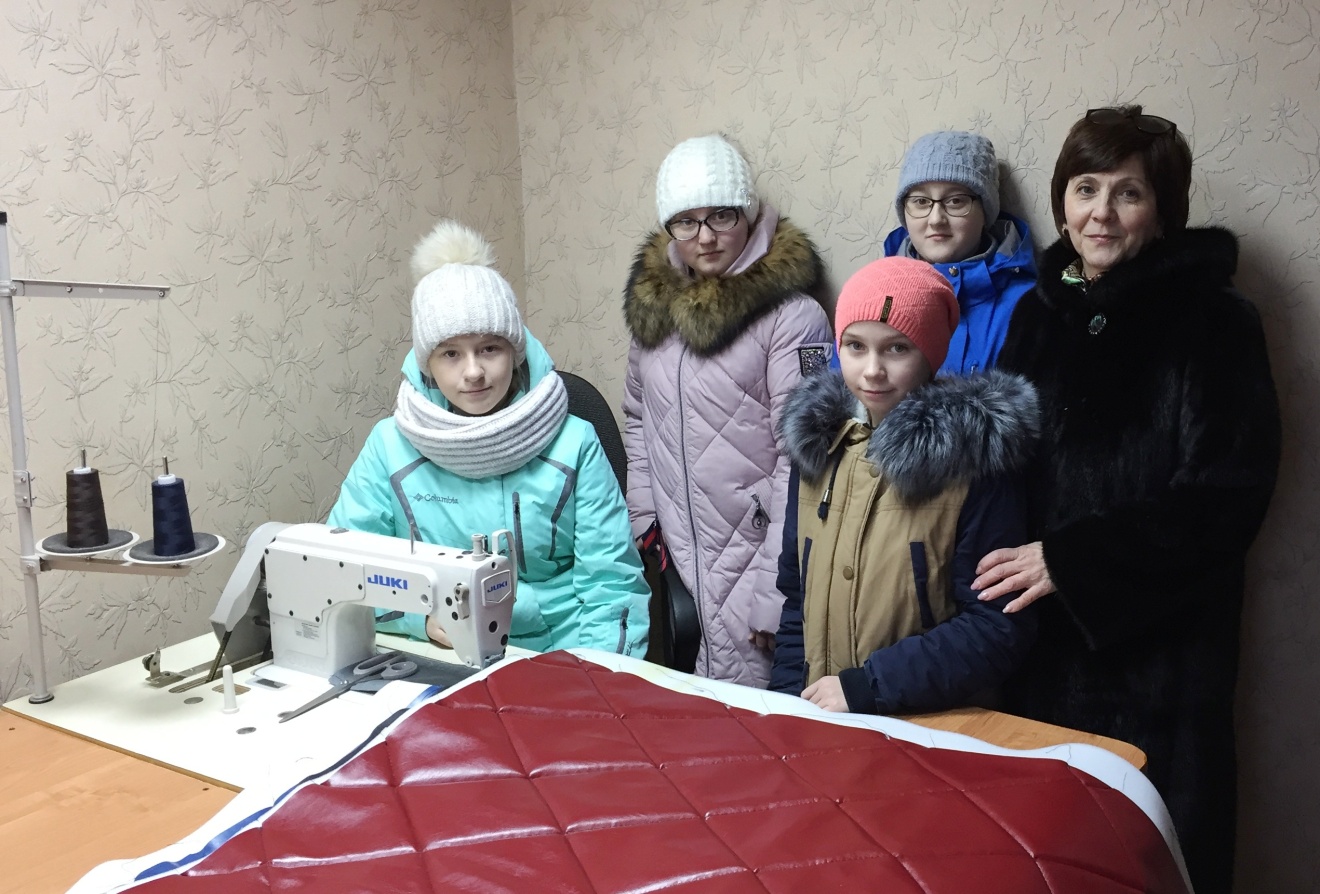 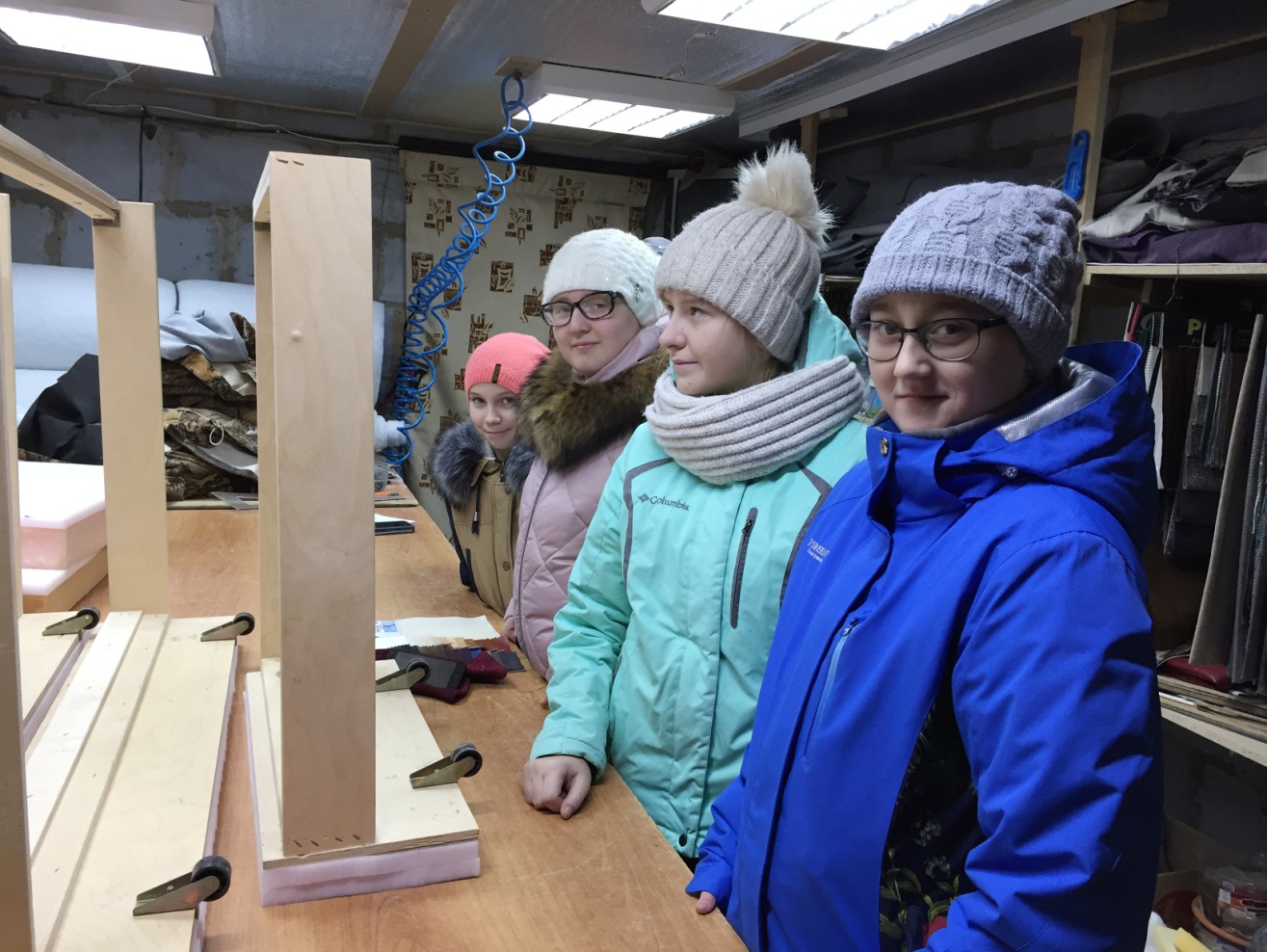 